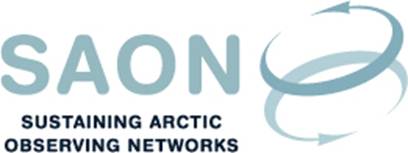 SAON Board meeting 9th February 202216-17:30 CET / 10-11:30 am EST / 15-16:30 UTCTeleconference Draft agendaIntroductions and adoption of agenda (5 min)
[Please note that the session will be recorded. The recording will not be shared, but only used for the preparation of minutes. Sandy Starkweather]Review of minutes from Board call 12th JanuaryCommittees (20 min)ADC [Peter Pulsifer]
[A P2G teleconference was held 7th February
Data Policy] CON [Jan Rene Larsen]
[Introducing the chairs and their assignments]SAON ROADS process (30 min)ROADS document and Advisory Panel [Sandy Starkweather]
[The next meeting will be held 18th January] Arctic PASSION [Preparing submission of ArcticGEOSS as GEO Initiative. Jan Rene Larsen]SAON Governance review (10 min) [Jan Rene Larsen]Permanent Participants [A call in the organising group was held 10th January]Arctic Observing Summit 2022, Tromsø, Norway. Dates: March 30 – April 1, 2022 (10 min)SAON has appointed Alice Bradley as chairWG2 - Regional to Global ObservingSAON Board physical meeting 25th and 26th MarchOutcome of 3rd Arctic Science Ministerial (ASM3)Developing an anti-bias statement / code of conductSAON presence at (10 min)Upcoming eventsEGU General Assembly 2022, Vienna, Austria, 3–8 April 2022Arctic Circle Forum - Japan. March 5-7, 2022Arctic Frontiers, Session 1: Pan-Arctic Infrastructure Development Abstract submitted. Date to be determinedArctic Circle Greenland ForumArctic Circle Forum – Reykjavik 13-16 October 2022. Organising session? Venue for physical Board meeting?Any other business (5min) Upcoming meetings: The next Board meeting is held 9th March 16-17:30 CET / 10-11:30 am EST / 15-16:30 UTC. Time should be allocated to present ADC work in more detail. 